ΚΕΙΜΕΝΑ ΠΟΥ ΕΓΚΡΙΘΗΚΑΝP8_TA(2017)0110Ενημερωτικό δελτίο που πρέπει να δημοσιεύεται κατά τη δημόσια προσφορά κινητών αξιών ή κατά την εισαγωγή κινητών αξιών προς διαπραγμάτευση ***IΕπιτροπή Οικονομικής και Νομισματικής ΠολιτικήςPE578.833Νομοθετικό ψήφισμα του Ευρωπαϊκού Κοινοβουλίου της 5ης Απριλίου 2017 σχετικά με την πρόταση κανονισμού του Ευρωπαϊκού Κοινοβουλίου και του Συμβουλίου που αφορά το ενημερωτικό δελτίο που πρέπει να δημοσιεύεται κατά τη δημόσια προσφορά κινητών αξιών ή κατά την εισαγωγή κινητών αξιών προς διαπραγμάτευση (COM(2015)0583 – C8-0375/2015 – 2015/0268(COD))(Συνήθης νομοθετική διαδικασία: πρώτη ανάγνωση)Το Ευρωπαϊκό Κοινοβούλιο,–	έχοντας υπόψη την πρόταση της Επιτροπής προς το Ευρωπαϊκό Κοινοβούλιο και το Συμβούλιο (COM(2015)0583),–	έχοντας υπόψη το άρθρο 294 παράγραφος 2 και το άρθρο 114 της Συνθήκης για τη λειτουργία της Ευρωπαϊκής Ένωσης, σύμφωνα με τα οποία του υποβλήθηκε η πρόταση από την Επιτροπή (C8-0375/2015),–	έχοντας υπόψη το άρθρο 294 παράγραφος 3 της Συνθήκης για τη λειτουργία της Ευρωπαϊκής Ένωσης,–	έχοντας υπόψη τη γνώμη της Ευρωπαϊκής Κεντρικής Τράπεζας της 17ης Μαρτίου 2016, –	έχοντας υπόψη τη γνώμη της Ευρωπαϊκής Οικονομικής και Κοινωνικής Επιτροπής της 16ης Μαρτίου 2016,–	αφού ζητήθηκε η γνώμη της Επιτροπής των Περιφερειών, –	έχοντας υπόψη την προσωρινή συμφωνία που εγκρίθηκε από την αρμόδια επιτροπή σύμφωνα με το άρθρο 69στ παράγραφος 4 του Κανονισμού, και τη δέσμευση του εκπροσώπου του Συμβουλίου, με επιστολή της 20ής Δεκεμβρίου 2016, να εγκρίνει τη θέση του Ευρωπαϊκού Κοινοβουλίου, σύμφωνα με το άρθρο 294 παράγραφος 4 της Συνθήκης για τη λειτουργία της Ευρωπαϊκής Ένωσης,–	έχοντας υπόψη το άρθρο 59 του Κανονισμού του,–	έχοντας υπόψη την έκθεση της Επιτροπής Οικονομικής και Νομισματικής Πολιτικής και τη γνωμοδότηση της Επιτροπής Εσωτερικής Αγοράς και Προστασίας των Καταναλωτών (A8-0238/2016),1.	εγκρίνει τη θέση του σε πρώτη ανάγνωση όπως παρατίθεται κατωτέρω·2.	ζητεί από την Επιτροπή να υποβάλει εκ νέου την πρόταση στο Κοινοβούλιο, αν την αντικαταστήσει με νέο κείμενο, αν της επιφέρει σημαντικές τροποποιήσεις ή αν προτίθεται να της επιφέρει σημαντικές τροποποιήσεις·3.	αναθέτει στον Πρόεδρό του να διαβιβάσει τη θέση του Κοινοβουλίου στο Συμβούλιο, στην Επιτροπή και στα εθνικά κοινοβούλια.P8_TC1-COD(2015)0268Θέση του Ευρωπαϊκού Κοινοβουλίου που καθορίσθηκε σε πρώτη ανάγνωση στις 5 Απριλίου 2017 εν όψει της έγκρισης κανονισμού (ΕΕ) 2017/... του Ευρωπαϊκού Κοινοβουλίου και του Συμβουλίου σχετικά με το ενημερωτικό δελτίο που πρέπει να δημοσιεύεται κατά τη δημόσια προσφορά κινητών αξιών ή κατά την εισαγωγή κινητών αξιών προς διαπραγμάτευση σε ρυθμιζόμενη αγορά και την κατάργηση της οδηγίας 2003/71/ΕΚ(Καθώς έχει επιτευχθεί συμφωνία μεταξύ του Κοινοβουλίου και του Συμβουλίου, η θέση του Κοινοβουλίου αντιστοιχεί στην τελική νομοθετική πράξη, κανονισμός (ΕΕ) 2017/1129.)Ευρωπαϊκό Κοινοβούλιο2014-2019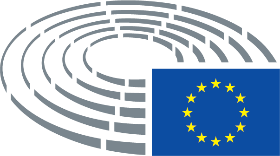 